Một số hình ảnh về khánh thành Di tích lịch sử Văn Chỉ xã  Yên Mỹ 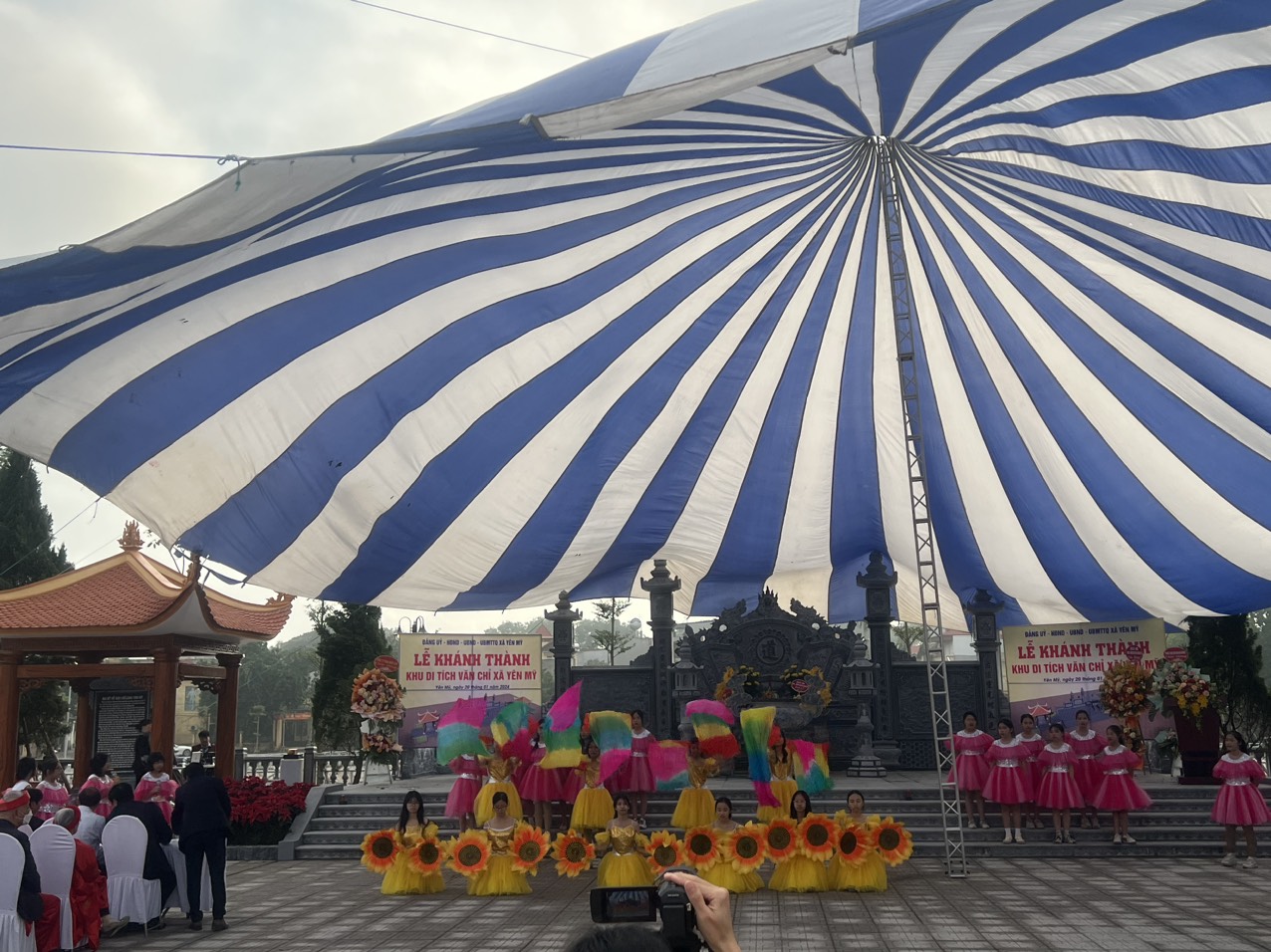 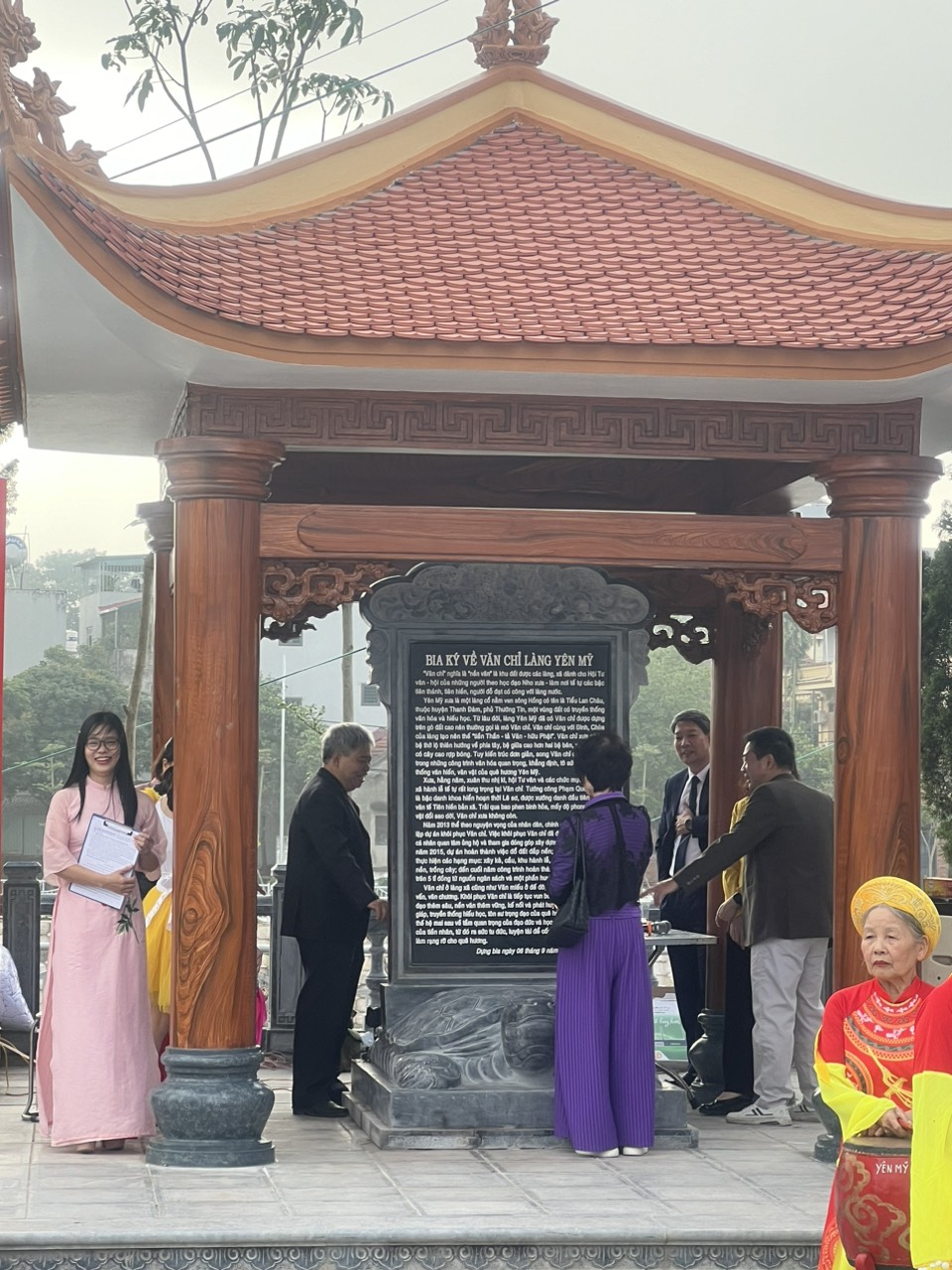 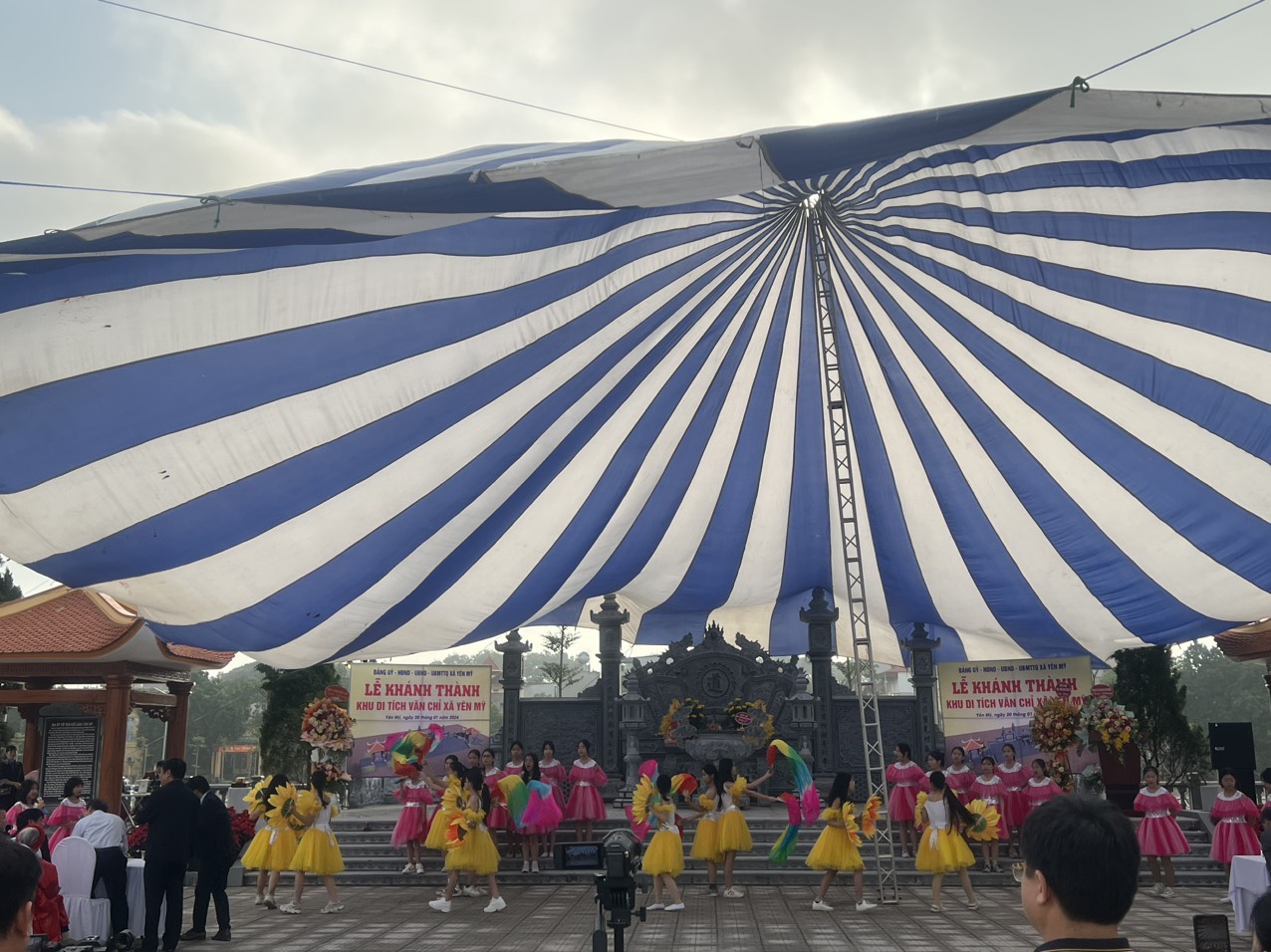 